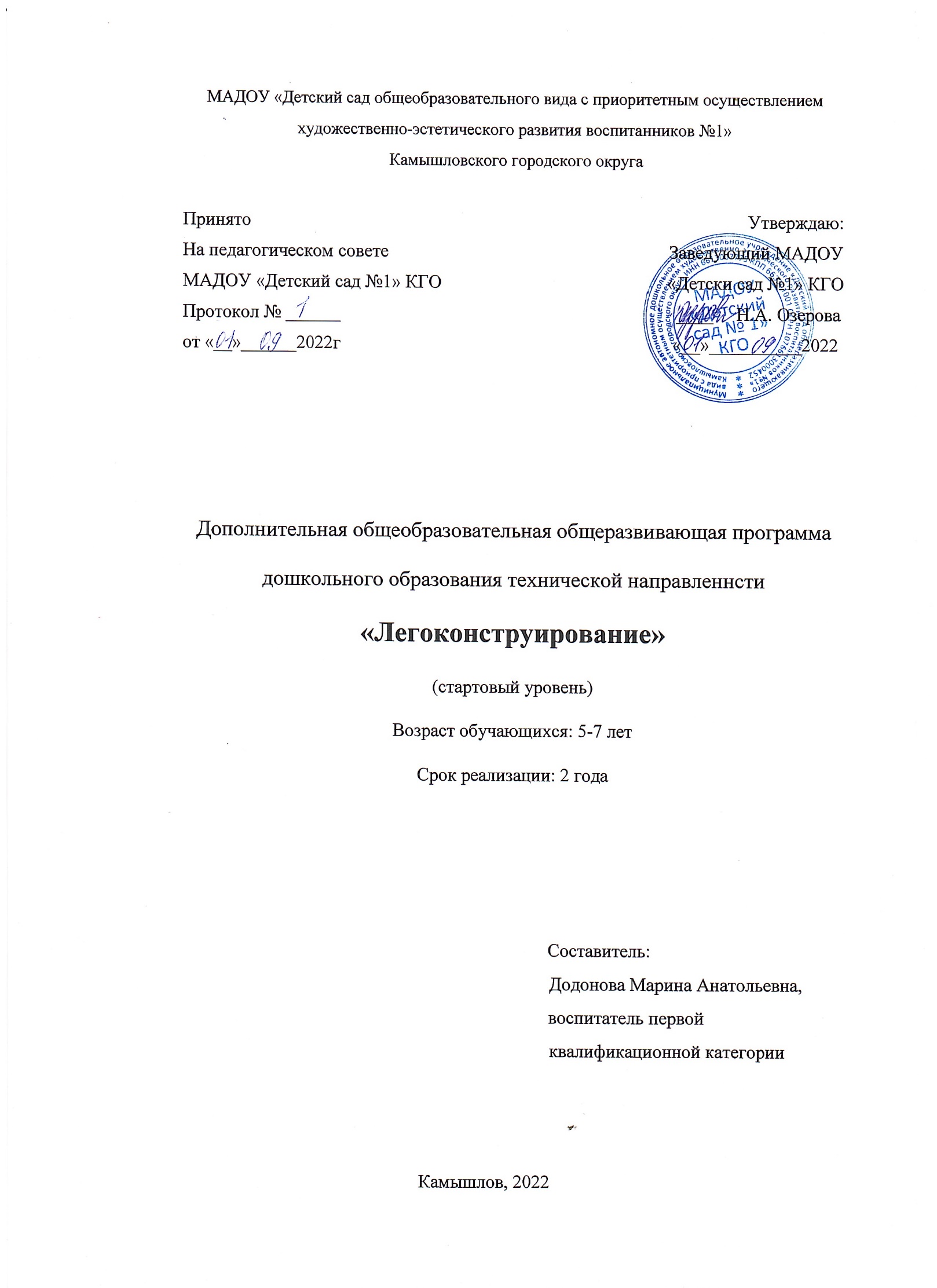 Оглавление1.	Комплекс основных характеристик программы………….…	3 1.1. Пояснительная записка……………………………………………….	3 1.2. Цель и задачи программы…………………………………………....	9 1.3. Содержание программы………………………………..…………....         11 1.4. Планируемые результаты……………………………………………        25 2. Комплекс организационно-педагогических условий…………..…        26 2.1. Календарный учебный график……………………………………….       26 2.2. Условия реализации программы……………………………………..       26 2.3. Формы аттестации…………………………………………………….       28 2.4. Оценочные материалы………………………………………………..       29 2.5. Методические материалы……………………………………………        36 2.6. Список литературы…………………………………………..……….        45 3. Сведения об авторе-разработчике…………………………………..        48 4. Аннотация………………………………………………………………       49 Приложение …………………………………………………….………...       501. Комплекс основных характеристик программы1.1.	Пояснительная запискаДополнительная образовательная программа дошкольного образования «Легоконструирование» разработана с учетом требований Федерального государственного образовательного стандарта дошкольного образования. Использование лего-конструкторов в образовательной работе с детьми выступает оптимальным средством формирования навыков конструктивно – игровой деятельности и критерием психофизического развития детей дошкольного возраста, в том числе становления таких важных компонентов деятельности, как умение ставить цель, подбирать средства для её достижения, прилагать усилия для точного соответствия полученного результата с замыслом. Современные дети живут в эпоху активной информатизации, компьютеризации и роботостроения. Технические достижения всё быстрее проникают во все сферы человеческой жизнедеятельности и вызывают интерес детей к современной технике. Технические объекты окружают нас повсеместно, в виде бытовых приборов и аппаратов, игрушек, транспортных, строительных и других машин. Детям с раннего возраста интересны двигательные игрушки. В дошкольном возрасте они пытаются понимать, как это устроено. Благодаря разработкам компании LEGO System на современном этапе появилась возможность уже в дошкольном возрасте знакомить детей с основами строения технических объектов. Однако в дошкольном образовании опыт системной работы по развитию технического творчества дошкольников посредством использования робототехники отсутствует. Дополнительная общеразвивающая программа «Легоконструирование» поможет поддержать детскую инициативу в освоении интересного увлекательного мира технического прогресса. Образовательная программа «Легоконструирование» рассчитана на два года обучения, с учетом возрастных особенностей детей 5-7 лет (старшая и подготовительная группы).Программа разделена на две части, каждая из которых по длительности равна 1 учебному году. Первый блок программы включает занятия по легоконструированию и адаптирована для детей старших групп. Одна из основных задач развития умственных способностей детей – активизация восприимчивости к наглядному моделированию. В качестве обучающей среды мы используем конструктор Lego Education. Занятия с этим конструктором вызывают у детей устойчивый интерес и пользуются неизменным успехом. Для наборов Lego характерны высочайшее качество, эстетичность, необычайная прочность, безопасность. Широкий выбор кирпичиков и специальных деталей дает детям возможность строить различные модели. Конструктор Lego – это занимательный материал, стимулирующий детскую фантазию, воображение, формирующий моторные навыки. Второй блок программы включает занятия по робототехнике для ребят подготовительной группы. Робототехника в детском саду - не просто занятия по конструированию, а мощный инновационный образовательный инструмент. Робототехника уже показала высокую эффективность в воспитательном процессе, она успешно решает проблему социальной адаптации детей практически всех возрастных групп. Программа помогает детям адаптироваться к учебной деятельности, делая переход от игры к учебе менее болезненным и более эффективным.Направленность дополнительной общеобразовательной общеразвивающей программы заключается в популяризации и раннем развитии технического творчества у детей старшего дошкольного возраста, формировании у них первичных представлений о технике ее свойствах, назначении в жизни человека. Детское творчество - одна из форм самостоятельной деятельности ребёнка, в процессе которой он отступает от привычных и знакомых ему способов проявления окружающего мира, экспериментирует и создаёт нечто новое для себя и других. Техническое детское творчество является одним из важных способов формирования профессиональной ориентации детей, способствует развитию устойчивого интереса к технике и науке, а также стимулирует рационализаторские и изобретательские способности. В	качестве	основного	оборудования	при	обучении	детей конструированию на занятиях предполагается использовать конструкторы Lego Duplo, Lego classic, Lego Education «Простые механизмы», «Построй свою историю», а также строительные кирпичики.Нормативно-правовое обеспечение1.	Конвенция о правах ребенка.2. Федеральный закон РФ от 29.12.2012 г. № 273-ФЗ «Об образовании в Российской Федерации» (с изменениями и дополнениями).3. Приказ Министерства образования и науки РФ от 09.11.2018 г. № 196	«Об	утверждении	порядка	организации	и	осуществления образовательной деятельности по дополнительным общеобразовательным программам».4.	Концепция	развития	дополнительного	образования	детей (распоряжение Правительства РФ от 04.09.2014г. № 1726-р).5. Постановление Главного государственного санитарного врача РФ от 28.09.2020 г. № 28 «Об утверждении санитарных правил СП 2.4.3648-20 «Санитарно-эпидемиологические требования к организациям воспитания и обучения, отдыха и оздоровления детей и молодежи».6. Письмо Минобрнауки России № 09-3242 от 18.11.2015 «О направлении информации (вместе с «Методическими рекомендациями по проектированию дополнительных общеразвивающих программ (включая разноуровневые программы).7. Письмо Минобрнауки России от 29.03.2016 № ВК-641/09 «О направлении методических рекомендаций» (вместе с «Методическими рекомендациями	по	реализации	адаптированных	дополнительных общеобразовательных          программ,          способствующих          социально-психологической реабилитации, профессиональному самоопределению детей с ограниченными возможностями здоровья, включая детей-инвалидов, с учетом их особых образовательных потребностей»).8. Приказ Минобрнауки России от 09.01.2014 № 2 «Об утвержденииПорядка применения организациями, осуществляющими образовательную деятельность, электронного обучения, дистанционных образовательных технологий при реализации образовательных программ».9. Устав МАДОУ «Детский сад № 1» КГО.Актуальность программыДанная программа актуальна тем, что раскрывает для дошкольника мир техники. LEGO-конструирование больше, чем другие виды деятельности, подготавливает почву для развития технических способностей детей.  LEGO–конструирование объединяет в себе элементы игры с экспериментированием, а, следовательно, активизирует мыслительно-речевую деятельность дошкольников, развивает конструкторские способности и техническое мышление, воображение и навыки общения, способствует интерпретации и самовыражению, расширяет кругозор, позволяет поднять на более высокий уровень развитие познавательной активности дошкольников, а это – одна из составляющих успешности их дальнейшего обучения в школе. Использование LEGO-конструктора является великолепным средством для интеллектуального развития дошкольников, обеспечивающее интеграцию различных видов деятельности. Программа носит интегрированный характер и строится на основе деятельностного подхода в обучении.Отличительные особенностиОтличительная особенность данной программы в том, что она позволяет дошкольникам в форме познавательной деятельности раскрыть практическую целесообразность LEGO конструирования, развить необходимые в дальнейшей жизни приобретенные умения и навыки. Интегрирование различных образовательных областей в кружке «Легоконструирование» открывает возможности для реализации новых концепций дошкольников, овладения новыми навыками и расширения круга интересов. Программа нацелена не столько на обучение детей сложным способам крепления деталей, сколько на создание условий для самовыражения личности ребенка. Каждый ребенок любит и хочет играть, но готовые игрушки лишают ребенка возможности творить самому. LEGO-конструктор открывает ребенку новый мир, предоставляет возможность в процессе работы приобретать такие социальные качества как любознательность, активность, самостоятельность, ответственность, взаимопонимание, навыки продуктивного сотрудничества, повышения самооценки через осознание «я умею, я могу», настроя на позитивный лад, снятия эмоционального и мышечного напряжения. Развивается умение пользоваться инструкциями и чертежами, схемами, формируется логическое, проектное мышление.Адресат программыВозраст детей, участвующих в реализации данной образовательной программы: от 5 до 7 лет.На занятиях сформирована структура деятельности, создающая условия для развития конструкторских способностей воспитанников, предусматривающая их дифференциацию по степени одаренности. Основные дидактические принципы программы: доступность и наглядность, последовательность и систематичность обучения и воспитания, учет возрастных и индивидуальных особенностей детей. Обучаясь по программе, дети проходят путь от простого к сложному, возвращаясь к пройденному материалу на новом, более сложном творческом уровне.Кол-во человек в группе: 10-12 человек.Режим занятий, периодичность и продолжительность занятий Занятия по программе проводятся в течение учебного года, с перерывом в летнее время. Начало учебного года: 1 сентября ежегодно; Окончание учебного года – 31 мая ежегодно. Курс обучения включает: 72 часа в первый и второй года обучения. Режим занятий: 2 занятия в неделю. Продолжительность занятия – по 25 минут с каждой подгруппой детей старших групп с 10-минутным перерывом между подгруппами и по 30 минут – с каждой подгруппой с детьми подготовительных групп с 10- минутным перерывом между подгруппами.Срок освоения программы: 2 года.Форма	обучения	–	очная.	Объем программы: 72 часа.Уровневость программы: стартовый уровень. Курс не предполагает наличия у обучаемых навыков в области конструирования.1.2. Цель и задачи программыЦель программы: Содействовать развитию у детей дошкольного возраста способностей к техническому творчеству, предоставить им возможность творческой самореализации посредством овладения ЛЕГО-конструированием. Задачи программы: Образовательные (предметные):  развивать у дошкольников интерес к моделированию и конструированию, стимулировать детское техническое творчество;  обучать конструированию по образцу, чертежу, условиям, по собственному замыслу; содействовать формированию знаний о счёте, форме, пропорции, симметрии, понятии части и целого;  изучить виды конструкций и соединений деталей;  повысить интерес к непосредственно образовательной деятельности посредством конструктора ЛЕГО;  синхронизировать программы образовательного и дополнительного обучения; приобретать опыт при решении конструкторских задач по механике, знакомство и освоение программирования в компьютерной среде моделирования LEGO WE DO.  формировать умения достаточно самостоятельно решать технические задачи в процессе конструирования моделей  стимулировать мотивации учащихся к получению знаний, помогать формировать творческую личность ребенка Развивающие (метапредметные):  развитие творческой активности, самостоятельности в принятии решений в различных ситуациях;  развитие интереса к технике, конструированию, программированию, высоким технологиям;  развитие внимания, памяти, воображения;  умение излагать мысли в четкой логической последовательности;  развитие конструкторских, инженерных и вычислительных навыков;  развитие мелкой моторики рук, стимулируя в будущем общее речевое развитие и умственные способности; развитие пространственного и технического мышления, активизирование мыслительных процессов дошкольников (творческое решение поставленных задач, изобретательность, поиск нового и оригинального). Воспитательные (личностные):  содействовать формированию умения составлять план действий и применять его для решения практических задач, осуществлять анализ и оценку проделанной работы;  содействовать воспитанию организационно-волевых качеств личности (терпение, воля, самоконтроль);  создать условия для развития навыков межличностного общения и коллективного творчества  способствовать воспитанию личностных качеств: целеустремленности, настойчивости, самостоятельности, чувства коллективизма и взаимной поддержки, чувство такта.1.3.	Содержание программыУчебный план (старшая группа)Содержание учебного плана (старшая группа)Учебный план (подготовительная группа)Методика отслеживания ожидаемых результатов1.4. Планируемые результатыВ результате первого года обучения воспитанники должны знать:  закономерности конструктивного строения изображаемых предметов;  различные приёмы работы с конструктором Lego;  виды конструкций однодетальные и многодетальные, неподвижное соединение деталей;  технологическую последовательность изготовления несложных конструкций. Уметь:  работать в группе;  решать задачи практического содержания;   моделировать и исследовать процессы;  контролировать качества результатов собственной практической деятельности;  самостоятельно определять количество деталей в конструкции моделей;  реализовывать творческий замысел.     В результате второго года обучения воспитанники должны знать:  правила безопасной работы;  основные компоненты конструктора LEGO We Do;  конструктивные особенности различных моделей, сооружений и механизмов, роботов;  компьютерную среду, включающую в себя графический язык программирования LEGO We Do;  виды подвижных и неподвижных соединений в конструкторе;2.	Комплекс организационно-педагогических условий2.1. Календарный учебный график2.2. Условия реализации программыМатериально-техническое обеспечениеВ рамках реализации программы занятия проводятся в учебном кабинете.Оснащение:LEGO Education № 9689 «Простые механизмы» – 4 набора;LEGO Education № 45100 «Построй свою историю» – 2 набора; LEGO Education № 9384 «Строительные кирпичики»; LEGO CLASSIC;LEGO DUPLO;инструкции по сборке (в электронном и бумажном виде);пластины LEGO (Серая строительная пластина 32х32 – 12 шт.);цветные карандаши; ноутбуки; Информационное обеспечение Учебно-методические средства обучения1.Учебно-наглядные пособия:схемы, образцы и модели; иллюстрации, картинки с изображениями предметов и объектов;мультимедиаобъекты по темам курса;фотографии.2. Оборудование:тематические наборы конструктора Лего;ноутбуки;3. Электронно-программное обеспечение:специализированные цифровые инструменты учебной деятельности(компьютерные программы)Кадровое обеспечениеДодонова Марина Анатольевна – воспитатель первой квалификационной категории. Место работы МАДОУ «Детский сад №1» КГО. Окончила ФГБОУ	ВО	«Уральский	Государственный Педагогический Университет», (2013 г.), специальность – специалист по социальной работе; ООО «Директор» (2018г.), присвоена квалификация - воспитатель дошкольного образования. Стаж в должности – 4 года.2.3. Формы аттестации- наблюдение за работающими детьми; - обсуждение результатов с обучающимися; Текущий контроль знаний и умений ребят проводится по окончании изучения базовой темы, итоговый – в конце каждого полугодия. Форма организации итогового занятия – демонстрация изготовленных моделей, позволяет объективно определить уровень подготовки каждого ребенка. Критерии оценки результативности определяются на основании содержания образовательной программы и в соответствии с ее прогнозируемыми результатами. Оценивание результатов тестирования условно производится по пятибалльной системе: Отличное освоение – 5: успешное освоение воспитанником более 70 процентов содержания образовательной программы; Хорошее – 4: успешное освоение воспитанником от 60 до 70% содержания образовательной программы Удовлетворительное – 3: успешное освоение воспитанником от 50 до 60% содержания образовательной программы Слабое – 2: освоение воспитанником менее 50 % содержания образовательной программы. Полное отсутствие –1. Формы подведения итогов • организация выставки лучших работ; • представление собственных моделей;• работа над проектами.2.4. Оценочные материалы (старшая группа)2.5. Методические материалыОсобенности организации образовательного процессаОсновные формы и приемы работы с детьми старшей группы  Беседа  Ролевая игра  Познавательная игра  Задание по образцу  По технологическим картам (с использованием инструкции)  Творческое моделирование (создание модели-рисунка)  Вводное занятие – педагог знакомит обучающихся с техникой безопасности, особенностями организации обучения и предлагаемой программой работы на текущий год. На этом занятии желательно присутствие родителей обучающихся (особенно 1-го года обучения).  Ознакомительное занятие – педагог знакомит детей с новыми методами работы в зависимости от набора конструктора (обучающиеся получают преимущественно теоретические знания).  Занятие по схеме – специальное занятие, предоставляющее возможность изучать азы конструирования по образцу, схеме. Сначала дети будут строить работающие модели рычагов, блоков и зубчатых передач по инструкции, по схеме, по образцу, затем придумывать собственные варианты конструкций.  Занятие по памяти – проводится после усвоения детьми полученных знаний в работе по схеме; оно дает ребёнку возможность тренировать свою зрительную память.  Тематическое занятие – детям предлагается работать над моделированием по определенной теме. Занятие содействует развитию творческого воображения ребёнка.  Занятие-проект – на таком занятии обучающиеся получают полную свободу в выборе направления работы, ограниченного определенной тематикой. Каждый ребенок, участвующий в работе по выполнению предложенного задания, высказывает свое отношение к выполненной работе, рассказывает о ходе выполнения задания, о назначении выполненного проекта.  Занятие проверочное – (на повторение) помогает педагогу после изучения сложной темы проверить усвоение данного материала и выявить детей, которым нужна помощь педагога.  Конкурсное игровое занятие – строится в виде соревнования в игровой форме для стимулирования творчества детей.  Комбинированное занятие – проводится для решения нескольких учебных задач.  Итоговое занятие – подводит итоги работы детского объединения за учебный год. Может проходить в виде мини-выставок, просмотров творческих работ и презентаций их отбора и подготовки к отчетным выставкам, фестивалям. Различают три основных вида конструирования: по образцу, по условиям и по замыслу. Конструирование по образцу — когда есть готовая модель того, что нужно построить (например, изображение или схема). При конструировании по условиям — образца нет, задаются только условия, которым постройка должна соответствовать (например, домик для собачки должен быть маленьким, а для лошадки — большим). Конструирование по замыслу предполагает, что ребенок сам, без каких-либо внешних ограничений, создаст образ будущего сооружения и воплотит его в материале, который имеется в его распоряжении. Этот тип конструирования лучше остальных развивает творческие способности. Деятельность учащихся первоначально имеет, главным образом, индивидуальный характер. Но постепенно увеличивается доля коллективных работ, особенно творческих, обобщающего характера – проектов. Для успешного продвижения ребёнка в его развитии важна как оценка качества его деятельности на занятии, так и оценка, отражающая его творческие поиски. Оцениваются освоенные предметные знания и умения, а также универсальные учебные действия. Приемы и методы организации занятий:  Объяснительно-иллюстративный метод обучения. Учащиеся получают знания в ходе беседы, объяснения, дискуссии, из учебной или методической литературы, через экранное пособие в "готовом" виде.  Репродуктивный метод обучения. Деятельность обучаемых носит алгоритмический характер, выполняется по инструкциям, предписаниям, правилам в аналогичных, сходных с показанным образцом ситуациях.  Метод проблемного изложения в обучении. Прежде чем излагать материал, перед учащимися необходимо поставить проблему, сформулировать познавательную задачу, а затем, раскрывая систему доказательств, сравнивая точки зрения, различные подходы, показать способ решения поставленной задачи. Учащиеся становятся свидетелями и соучастниками научного поиска.  Частично-поисковый, или эвристический метод обучения заключается в организации активного поиска решения выдвинутых в обучении (или самостоятельно сформулированных) познавательных задач в ходе подготовки и реализации творческих проектов.  Исследовательский метод обучения. Обучаемые самостоятельно изучают основные характеристики простых механизмов и датчиков, работающих в модели, включая рычаги, зубчатые и ременные передачи, ведут наблюдения и измерения и выполняют другие действия поискового характера. Инициатива, самостоятельность, творческий поиск проявляются в исследовательской деятельности наиболее полно. Оптимален следующий способ построения учебного процесса: сначала педагог объясняет учащимся тему занятия, задачи, которые они должны решить, средства и способы их выполнения. Параллельно с этим может идти показ вспомогательного материала, иллюстрирующего тему занятия: фотографии, презентации, журналы и схемы “Лего”, изделия учащихся других годов обучения. При этом педагог может предложить детям просмотреть дидактические материалы, методические таблицы, схемы и пособия. Это создает благоприятную почву для развития познавательного интереса обучающихся и появления творческого настроения. После изложения теоретических сведений педагог вместе с детьми переходит к практической деятельности. Все занятия проходят в группах с учетом индивидуальных особенностей обучаемых. Педагог подходит к каждому ребенку, разъясняет непонятное. Учащиеся, выполняя задания учителя, испытывают собранные модели и анализируют предложенные конструкции. Далее они выполняют самостоятельную работу по теме, предложенной учителем. Помощь учителя при данной форме работы сводится к определению основных направлений работы и консультированию учащихся. Самостоятельная работа выполняется учащимися в форме проектной деятельности, может быть индивидуальной, парной и групповой. Выполнение проектов требует от учащихся широкого поиска, структурирования и анализирования дополнительной информации по теме. В конце занятия для закрепления полученных знаний и умений уместно провести анализ выполненной работы и разбор типичных ошибок. На первых занятиях особенно важно похвалить каждого из учеников за выполненную работу, внушить уверенность в себе, воодушевить на продолжение обучения. Перед началом занятий, а также когда дети устают, полезно проводить игровую разминку для кистей рук. В середине занятия физминутка для снятия локального и общего утомления. Чтобы дети быстро не утомлялись и не теряли интерес к предмету, полезно вводить смену видов деятельности и чередование технических приёмов с игровыми заданиями. Это особенно важно в группах 1-го года обучения, где обучаются младшие по возрасту дети. Специфической особенностью преподавания курса является то, что лекции и беседы носят обзорный, базовый характер, а более глубокое изучение материала проводится в часы самостоятельной работы обучаемых. Для закрепления изученного материала дается задание на сборку конструкции, включающей в себя рассмотренный материал. Учебно-методические сФорма организации образовательного процесса – групповые занятия.Основные формы занятий в подготовительной группе. Основной формой обучения является практическая работа, которая выполняется малыми группами (2-3 человека). Формы проведения занятий подбираются с учетом цели и задач, познавательных интересов и индивидуальных возможностей обучающихся, специфики содержания образовательной программы и возраста воспитанников: рассказ, беседа, дискуссия, учебная познавательная игра, мозговой штурм, и др.  Практическая работа. Выполняя мини-проекты, учащиеся знакомятся с основами электроники и программирования;  Проекты. На основании полученных знаний учащиеся решают задачи по разработке более сложных робототехнических систем. Возможно выполнение как индивидуальных, так и групповых (команда 2-3 человека) проектов. Приемы и методы организации занятий:  Объяснительно-иллюстративный метод обучения. Учащиеся получают знания в ходе беседы, объяснения, дискуссии, из учебной или методической литературы, через экранное пособие в "готовом" виде.  Репродуктивный метод обучения. Деятельность обучаемых носит алгоритмический характер, выполняется по инструкциям, предписаниям, правилам в аналогичных, сходных с показанным образцом ситуациях.  Метод проблемного изложения в обучении. Прежде чем излагать материал, перед учащимися необходимо поставить проблему, сформулировать познавательную задачу, а затем, раскрывая систему доказательств, сравнивая точки зрения, различные подходы, показать способ решения поставленной задачи. Учащиеся становятся свидетелями и соучастниками научного поиска.  Частично-поисковый, или эвристический метод обучения заключается в организации активного поиска решения выдвинутых в обучении (или самостоятельно сформулированных) познавательных задач в ходе подготовки и реализации творческих проектов.  Исследовательский метод обучения. Обучаемые самостоятельно изучают основные характеристики простых механизмов и датчиков, работающих в модели, включая рычаги, зубчатые и ременные передачи, ведут наблюдения и измерения и выполняют другие действия поискового характера. Инициатива, самостоятельность, творческий поиск проявляются в исследовательской деятельности наиболее полно. Для организации занятий необходимо следующий набор оборудования (из расчета одного набора на группу в два человека).  учебное помещение.  Наборы конструкторов:  конструктор ПервоРобот LEGO® WeDo™ (LEGO Education WeDo модели 2009580) - 6 шт.;  ресурсный набор LEGO Education WeDo – 6 шт.  Программное обеспечение LEGO Education WeDo v.1.2, комплект занятий, книга для учителя Фотоаппарат. Для организации и проведения занятий необходим дидактический материал:  Технологические карты с описанием хода выполнения мини-проектов;  Тесты для контроля освоения программы;Педагогические технологии1. Лего-технологии. ЛЕГО-технология интересна тем, что, строясь на интегрированных принципах, объединяет в себе элементы игры и экспериментирования. Игры Лего выступают способом исследования и ориентации ребенка в реальном мире, пространстве и времени.2. Технология проектной деятельностиМетод проектов – это педагогическая технология, стержнем которой является самостоятельная деятельность детей – исследовательская, познавательная, продуктивная, в процессе которой ребёнок познаёт окружающий мир и воплощает новые знания в реальные продукты. Суть «метода проектов» в образовании состоит в такой организации образовательного процесса, при которой обучающиеся приобретают знания и умения, опыт творческой деятельности, эмоционально-ценностного отношения к действительности в процессе планирования и выполнения постепенно усложняющихся практических заданий и проектов.3. Технология развивающего обучения. Повышение теоретического уровня образования, передача детям не только эмпирических знаний и практических умений, но и «высоких» форм общественного сознания (научных понятий, художественных образов, нравственных ценностей).4. ИКТ-технологии.Информационно-компьютерные технологии – это личностно-ориентированные педагогические технологии. Следовательно, способствуют реализации принципов дифференцированного и индивидуального подхода к обучению.5. Личностно-оринтированные технологии.Во главу угла ставится личность ребенка, ее самобытность, самоценность, субъектный опыт каждого сначала раскрывается, а затем согласовывается с содержанием образования, отношения «взрослый-ребёнок» строятся на принципах сотрудничества и свободы выбора.6.Социоигровые технологии.Социоигровая технология – это развитие ребёнка в игровом общении со сверстниками.2.6. Список литературы1. Ишмакова М.С. Конструирование в дошкольном образовании в условиях введения ФГОС Всероссийский учебно-методический центр образовательной робототехники. – М.: Изд.- полиграф центр «Маска», 2013.2. Индустрия развлечений. ПервоРобот. Книга для учителя и сборник проектов. LEGO Group, перевод ИНТ, - 87 с., илл.3. Журнал «Самоделки». г. Москва. Издательская компания «Эгмонт Россия Лтд.» LEGO. г. Москва. Издательство ООО «Лего».4. Комарова Л.Г. Строим из LEGO «ЛИНКА-ПРЕСС» – Москва, 2001.5. Куцакова Л.В «Конструирование и ручной труд в детском саду» Издательство: Мозаика-Синтез 2010г.6. Л.Г. Комарова Строим из LEGO (моделирование логических отношений и объектов реального мира средствами конструктора LEGO). – М.: «ЛИНКА – ПРЕСС», 2001.7. Книга для учителя компании LEGO System A/S, Aastvej 1, DK-7190 Billund, Дания; авторизованный перевод - Институт новых технологий г. Москва. 8. Лусс Т.В. Формирование навыков конструктивно-игровой деятельности у детей с помощью LEGO. – Москва: Гуманитарный издательский центр ВЛАДОС, 2003. 9. Наука. Энциклопедия. – М., «РОСМЭН», 2001. – 125 с. 10. Парамонова Л.А. Детское творческое конструирование – Москва: Издательский дом «Карапуз», 1999. 11. Парамонова Л. А. Теория и методика творческого конструирования в детском саду. – М.: Академия, 2009. – 97 с.12. Программа курса «Образовательная робототехника». Томск: Дельтаплан, 2012.- 16с. 13. Робототехника для детей и родителей. С.А. Филиппов, Санкт-Петербург «Наука» 2010. - 195 с. 14. Сажина С.Д. Составление рабочих учебных программ для ДОУ. Методические рекомендации: методическое пособие /С.Д. Сажина. – М.: ТЦ Сфера, 2008. 15. Сборник материалов международной конференции «Педагогический процесс,как непрерывное развитие творческого потенциала личности» Москва.: МГИУ, 1998г. 16. Тарловская Н.Ф. Обучение детей дошкольного возраста конструированию и ручному труду: пособие для воспитателей детского сада и родителей /Н.Ф Тарловская, Л.А. Топоркова. – М.: Просвещение, 1994. 17. Филиппов С.А. Робототехника для детей и родителей: книга для родителей и преподавателей кружков робототехники /С.А. Филиппов. – Спб.: Наука, 2010. 18. Фешина Е.В. «Лего-конструирование в детском саду» - М.: ТЦ Сфера, 2012.-114с. 19. Халамов В.Н. Образовательная робототехника в начальной школе: учебнометодическое пособие /Под рук. В.Н. Халамова и др. – Челябинск: Взгляд, 2011. 20. Халамов В.Н. Образовательная робототехника во внеурочной деятельности: учебнометодическое пособие /Под рук. В.Н. Халамова и др. – Челябинск: Взгляд, 2011. 21. Шайдурова В.Н. Развитие ребёнка в конструктивной деятельности: справочное пособие /В.Н. Шайдурова. – М.: ТЦ Сфера, 2008. 22. Энциклопедический словарь юного техника. – М., «Педагогика», 1988. – 463 с. Интернет – ресурсы: https://sites.google.com/site/nxtwallet/ http://www.elrob.org/elrob-2011http://forum.russ2.com/index.php?showforum=69 http://www.robo-sport.ru/ http://www.railab.ru/ http://www.tetrixrobotics.com/ http://robotics.benedettelli.com/ http://www.battlebricks.com/ http://www.nxtprograms.com/projects.html http://roboforum.ru/ http://www.robocup2010.org/index.php http://myrobot.ru/index.php http://www.aburobocon2011.com/ http://creative.lego.com/en-us/games/firetruck.aspx?ignorereferer=truehttp://www.youtube.com/watch?v=QIUCp_31X_c http://int-edu.ru http://7robots.com/ http://www.spfam.ru/contacts.html http://robocraft.ru3. Сведения об авторе-разработчике1.	ФИО: Додонова Марина Анатольевна.2.	Место работы, должность: МАДОУ «Детский сад №1» КГО 3.	Квалификационная категория: первая. 4.	Профессиональное образование:ФГБОУ	ВО	«Уральский	Государственный	Педагогический Университет», (2013 г.), специальность – специалист по социальной работе;ООО Фирма «Директор» квалификация «Воспитатель дошкольного образования» 2018г.5.	Стаж: педагогический – 4 лет; по должности – 4лет.4. АннотацияДополнительная общеобразовательная общеразвивающая программа «Легоконструирование» (стартовый уровень) по направленности является технической.Предназначена для обучающихся от 5 до 7лет. Срок реализации –2 год.Цель задачВ содержание программы включены разделы: «Форма реализации программы: очная.ПриложениеДиагностика уровня знаний и умений по LEGO-конструированию у детей 5-6 лет. Диагностика уровня знаний и умений по LEGO-конструированию у детей 6-7 лет. №п/пНазвание раздела, темыКоличество часовКоличество часовКоличество часовФорма контроля№п/пНазвание раздела, темыВсегоТеорияПрактикаФорма контроляРаздел 1 «Введение в конструкторскую деятельность»Раздел 1 «Введение в конструкторскую деятельность»12481.2Путешествие по Лего стране. Исследователи Кирпичиков, цвета и формы1.3Знакомство с ЛЕГО продолжается1.4Скреплялки.1.5Волшебные кирпичики. Строим стены.1.6Исследуем устойчивостьРаздел 2 Плоскостное конструированиеРаздел 2 Плоскостное конструирование4132.1Лего-симметрия2.2Лего-мозаикаРаздел 3 «Лего-математика»Раздел 3 «Лего-математика»122103.1Раз, два, три, четыре, пять или строим цифры3.2Мера длины3.3Геометрическое домино3.4Счет и десятки3.5Чередование и ритм3.6Геометрические фигуры3.7ЛабиринтыРаздел 4 «Животный и растительный мир»Раздел 4 «Животный и растительный мир»8264.1Домашние животные4.2Дикие животные4.3Подводный мир4.4ЦветыРаздел 5 «Человек»Раздел 5 «Человек»6245.1Модель человека5.2Человек и его профессии5.3Лего-спортРаздел 6 «Архитектура и мосты »Раздел 6 «Архитектура и мосты »10466.1История архитектуры. Историческая часть города. Крепости. Арки. Ворота.6.2Крыши и навесы. Типы крыш6.3Строительство модели загородного дома с приусадебным участком.6.4Конструирование современного городского многоэтажного дома6.5Конструирование мостовРаздел 7 «Интерьер и мебель»Раздел 7 «Интерьер и мебель»20,51,57.1Типы мебели. Конструирование различной корпусной мебели7.2ИнтерьерРаздел 8 «Техника и транспорт»Раздел 8 «Техника и транспорт»61,54,58.1Городской транспорт8.2Специальный транспорт и техника8.3Воздушный транспорт8.4Водный транспортРаздел 9 «Мир сказок»Раздел 9 «Мир сказок»229.1Мои любимые сказкиРаздел 10 Проектная деятельностьРаздел 10 Проектная деятельность4410.1Постройка моделей к различным праздникам10.2Работа над индивидуальным и проектамиРаздел 11 «Массовая работа с учащимися»Раздел 11 «Массовая работа с учащимися»2211.1Участие детей в конкурсах, выставках, фестивалях.Раздел 12 «Промежуточная и итоговая аттестация учащихся».Раздел 12 «Промежуточная и итоговая аттестация учащихся».2212.1Тестирование.12.2Персональные выставки.Раздел 13 «Итоговое занятие».Раздел 13 «Итоговое занятие».2213.1Итоговое занятиеИтого часов:721755№п/пТемаОсновное содержаниеОсновные формы работыСредства обучения и воспитанияОжидаемые результатыФормы контроляРаздел 1 «Введение в конструкторскую деятельность»Раздел 1 «Введение в конструкторскую деятельность»Раздел 1 «Введение в конструкторскую деятельность»Раздел 1 «Введение в конструкторскую деятельность»Раздел 1 «Введение в конструкторскую деятельность»Раздел 1 «Введение в конструкторскую деятельность»Раздел 1 «Введение в конструкторскую деятельность»1.1 Вводное занятиеВводное занятие. Правила техники безопасности работы на уроках Легоконструирования.беседа ПрезентацияПознакомить детей правилами техники безопасности при работе с конструктором, знакомство с программойопрос1.2Путешествие по Лего стране. Исследователи Кирпичиков, цвета и формы..Исследователи формочек Различные формы деталей Словарь Лего Беседапрактическая работаПрезентация, конструктор LegoПознакомить детей с конструктором ЛЕГО, с формой ЛЕГОдеталей, которые похожи на кирпичики, и вариантами их скреплений. Начать составлять ЛЕГОсловарь1.3Знакомство с ЛЕГО продолжаетсяСпонтанная индивидуальная ЛЕГО-игра. Диагностика.беседаПрезентация, конструктор Lego. КарточкиДать возможность детям попробовать поработать с конструктором, построить модель по собственному замыслу. Во время диагностики определить уровень уменийтекущий контроль – результат практикума1.4Скреплялки. Знакомство с типами крепежей легокирпичей. Столбовая кладка.практическая работаПрезентация, конструктор Lego. ОбразцыПознакомить с одним из видов крепления кирпичей – столбовая кладка с помощью кирпичей 2Х2 и 2Х1текущий контроль – результат практикума1.5Волшебные кирпичики Строим стены. Учимся строить стены. Перекрытие кирпичей.практическая работаПрезентация, конструктор LegoНаучить детей строить стену методом перекрытия.текущий контроль – результат практикума1.6Исследуем устойчивость Типы наиболее прочных крепежей. Баланс. Подпорки.практическая работаПрезентация, конструктор Legoтекущий контроль – результат практикумаРаздел 2«Плоскостное конструирование»Раздел 2«Плоскостное конструирование»Раздел 2«Плоскостное конструирование»Раздел 2«Плоскостное конструирование»Раздел 2«Плоскостное конструирование»Раздел 2«Плоскостное конструирование»Раздел 2«Плоскостное конструирование»2.1Лего-симметрия Знакомство с понятием симметрии. Игра в парах на симметрию. Строим симметричные изображения в двух и четырех плоскостяхбеседа практическая работаПрезентация, конструкторПознакомить с одним из основных понятий конструированияСимметрией. Познакомить с игрой, научить работать парами.2.2Лего-мозаика Постройка мозаики из лего-конструктора. Орнамент.беседа практическая работаПрезентация, конструкторнабор легопластин и кирпичейНаучить детей делать изображение на плоскости с помощью лего-кирпичей.текущий контроль – результат практикумаРаздел 3 «Лего-математика»Раздел 3 «Лего-математика»Раздел 3 «Лего-математика»Раздел 3 «Лего-математика»Раздел 3 «Лего-математика»Раздел 3 «Лего-математика»Раздел 3 «Лего-математика»3.1Раз, два, три, четыре, пять или строим цифры Знакомство с понятием число и цифра, постройка на плоскости цифр от 1 до 5практическая работаПрезентация, конструкторнабор легопластин и кирпичейСформировать представление о таких понятиях как цифра и число. Научиться строить числа на плоскости в виде мозаики.текущий контроль – результат практикума3.2Мера длины. Знакомство с понятием длины, измерение различных предметов с помощью легокирпичейпрактическая работаПрезентация, конструкторнабор легопластин и кирпичейПознакомить детей с принципом измерения длиныОпрос3.3Геометрическое домино Знакомство с такими понятиями как больше, меньше, толще, тоньше, выше, короче.практическая работа, играПрезентация, конструкторнабор легопластин и кирпичейС помощью игры в геометрическое домино сформировать представление о признаках предметов.текущий контроль – результат практикума3.4Счет и десятки Знакомство с составом числа и понятием принципа сложения и вычитания.практическая работа, играПрезентация, конструкторнабор легопластин и кирпичейСформировать представление о составе числа, познакомить с принципом сложения и вычитания.текущий контроль – результат практикума3.5Чередование и ритм Знакомство с понятием ритма. Игра «Продолжи ряд» - игра в парах, а также по заданному педагогом ряду.практическая работа, играКарточки с изображение м последовател ьностей, конструкторПознакомить детей с понятием ритм, что позволит продолжить рисунок заданный педагогом.текущий контроль – результат практикума3.6Геометрические фигуры Знакомство с геометрическими фигурами и телами.практическая работа, беседаПознакомить детей с плоскими геометрическими фигурами и объемными телами. Научить строить с учетом всех основных правил конструирования.текущий контроль – результат практикума3.7Лабиринт Знакомство с понятием лабиринта. История возникновения лабиринтов. Методы его постройки.практическая работа, беседаСхемы лабиринтов, конструкторПознакомить детей с изготовлением простых лабиринтовтекущий контроль – результат практикумаРаздел 4 «Животный и растительный мир»Раздел 4 «Животный и растительный мир»Раздел 4 «Животный и растительный мир»Раздел 4 «Животный и растительный мир»Раздел 4 «Животный и растительный мир»Раздел 4 «Животный и растительный мир»Раздел 4 «Животный и растительный мир»4.1Домашние животные Повторение животных, которые относятся к группе животных. Создание лего-фермы Повторение животных, которые относятся к группе животных. Создание лего-фермыПрактическая работа, беседаПрезентация, конструктор - набор легопластин и кирпичейПознакомить с постройкой плоскостных и объемных моделей по образцу и собственному замыслутекущий контроль – результат практикума4.2Дикие животные. Постройка животных пустынь, степей, лесов.Практическая работаПрезентация, конструктор - набор легопластин и кирпичей. Карточки со схемамиПознакомить с постройкой плоскостных и объемных моделей по образцу и собственному замыслу. Закрепление знаний о видах животных.текущий контроль – результат практикума4.3Подводный мир Животные подводного мира. Изготовление аквариума.Практическая работа.Презентация, конструктор - набор легопластин и кирпичейПознакомить с постройкой плоскостных и объемных моделей по образцу и собственному замыслу. Закрепление знаний о видах рыбтекущий контроль – результат практикума4.4Цветы Подарок маме. Изготовление цветочной композиции на плоскости и объемные цветы.Практическая работаПрезентация, конструктор - набор легопластин и кирпичейНаучить строить цветы по схеме, образцу и по собственному замыслу.текущий контроль – результат практикума. ВыставкаРаздел 5 «Человек»Раздел 5 «Человек»Раздел 5 «Человек»Раздел 5 «Человек»Раздел 5 «Человек»Раздел 5 «Человек»Раздел 5 «Человек»5.1Фигура человека Знакомство с постройкой фигуры человека с соблюдением пропорций тела.Практическая работаПрезентация, конструктор - набор легопластин и кирпичей. Карточки со схемамиНаучиться строить фигуру человека женскую, мужскую.текущий контроль – результат5.2Человек и его профессия. Знакомство с различными профессиями. Постройка модели человека с атрибутами его профессииПрактическая работаПрезентация, конструктор - набор легопластин и кирпичей. Карточки со схемамиИзучить виды профессий. Научиться выделять главный предмет, определяющий его профессию и уметь его строить.текущий контроль – результат практикума5.3Лего-олимпиада Знакомство с различными видами спорта. Конструирование моделей людей в зависимости от вида спортаПрактическая работаПрезентация, конструктор - набор легопластин и кирпичей. Карточки со схемамиИзучить различные виды спорта и способы конструирования легоспортсменов.текущий контроль – результат практикумаРаздел 6 «Архитектура и мосты»Раздел 6 «Архитектура и мосты»Раздел 6 «Архитектура и мосты»Раздел 6 «Архитектура и мосты»Раздел 6 «Архитектура и мосты»Раздел 6 «Архитектура и мосты»Раздел 6 «Архитектура и мосты»6.1История архитектуры. Историческая часть города. Крепости. Арки. Ворота. Знакомство с такими понятиями как архитектура, архитектор, с особенностями архитектурных сооружений давних времен. Конструирование замков.Практическая работаПрезентация, конструктор - набор легопластин и кирпичей. Карточки со схемамиИзучить особенности постройки типовых строений средних веков. Закрепить знания о принципах постройки зданий.текущий контроль – результат практикума6.2Крыши и навесы. Типы крыш Знакомство с различными типами крыш. Способы и материалы для перекрытия крыш Практическая работаПрезентация, конструктор - набор легопластин и кирпичей. Карточки со схемамиИзучить различные виды крыш, знатькакими видами кирпичей можно перекрыть крыши, способы кладки прочных крыштекущий контроль – результат практикума6.3Строительство модели загородного дома с приусадебным участком. Постройка дома с участком с использованием схемы размещения построекПрактическая работаПрезентация, конструктор - набор легопластин и кирпичей. Карточки со схемамиНаучиться ориентироваться в схеме, на которой изображен план участка и уметь располагать постройки с учетом этого плана.текущий контроль – результат практикума. Выставка6.4Конструирование современного городского многоэтажного дома. Постройка современных многоэтажных домов. Выполнение коллективной работы «Мой город».Практическая работаПрезентация, конструктор - набор легопластин и кирпичей. Карточки со схемамиНаучиться строить дома по собственному замыслу с учетом всех правил постройки зданий. Строить дома в зависимости от их назначения.текущий контроль – результат практикума. Выставка6.5Конструирование мостов Изучение различных типов мостов и их постройка.Практическая работаПрезентация, конструктор - набор легопластин и кирпичей. Карточки со схемамиНаучиться отличать различные типы мостов: балочные, арочные, разводные, путепроводы, виадуки, мосты. Научиться их строить с учетом их особенностейтекущий контроль – результат практикума. ВыставкаРаздел 7 «Интерьер, мебель»Раздел 7 «Интерьер, мебель»Раздел 7 «Интерьер, мебель»Раздел 7 «Интерьер, мебель»Раздел 7 «Интерьер, мебель»Раздел 7 «Интерьер, мебель»Раздел 7 «Интерьер, мебель»7.1Типы мебели. Конструирование различной корпусной мебели Повторить понятие, что такое мебель. Как с помощью конструктора можно сделать мебель.Практическая работаПрезентация, конструктор - набор легопластин и кирпичей. Карточки со схемамиИзучить виды мебели и способы их постройкитекущий контроль – результат практикума7.2Интерьер Изучить какие виды жилых помещений бывают в квартире. Уметь строить квартиру по схеме и собственному замыслу.Практическая работаПрезентация, конструктор - набор легопластин и кирпичей. Карточки со схемамиЗнать отличия различных видов помещений в квартире и их назначения. Уметь строить квартиру по схеме.текущий контроль – результат практикумаРаздел 8 «Техника, транспорт»Раздел 8 «Техника, транспорт»Раздел 8 «Техника, транспорт»Раздел 8 «Техника, транспорт»Раздел 8 «Техника, транспорт»Раздел 8 «Техника, транспорт»Раздел 8 «Техника, транспорт»8.1Городской транспорт Изучить различные виды городского транспорта, их назначение. Конструирование транспортного средства. Повторение правил дорожного движения. Постройка дорог, светофоров и дорожных знаков.Практическая работаПрезентация, конструктор - набор легопластин и кирпичей. Карточки со схемамиВспомнить правила ПДД, уметь конструировать дорожные знаки. Уметь строить модели транспорта по схемам и образцам.текущий контроль – результат практикума, выставка8.2Специальный транспорт и техника Изучение видов техники специального назначения. Моделирование машиныпомощника по схеме.Практическая работаПрезентация, конструктор - набор легопластин и кирпичей. Карточки со схемами, образцыЗнать виды специальной техник. Уметь строить машины по схемам и образцутекущий контроль – результат практикума, выставка8.3Воздушный транспорт История авиации. Изучение моделей самолетов, вертолетов, космической техники.Практическая работаПрезентация, конструктор - набор легопластин и кирпичей. Карточки со схемамиЗнать историю авиации. Уметь строить воздушную технику по схемам и образцу.текущий контроль – результат практикума, выставка8.4Водный транспорт История водного транспорта. Их виды. Постройка различных видов водного транспорта. Постройка объемных и плоскостных работ.Практическая работаПрезентация, конструктор - набор легопластин и кирпичей. Карточки со схемами, образцыЗнать виды водного транспорта и их отличия. Уметь строить модели по образцу, схемам и собственному замыслутекущий контроль – результат практикума выставкаРаздел 9 «Мир сказок»Раздел 9 «Мир сказок»Раздел 9 «Мир сказок»Раздел 9 «Мир сказок»Раздел 9 «Мир сказок»Раздел 9 «Мир сказок»Раздел 9 «Мир сказок»9.1Мои любимые сказки  Русские народные сказки. Сказки русских писателей. Сказки зарубежных писателей. Любимые сказочные герои. Легофестиваль.Практическая работаПрезентация, конструктор - набор легопластин и кирпичей.Уметь строить различных персонажей из сказок, оформление сцены сказок. Уметь инсценировать сказки, используя собранные модели.Съемка фильмаРаздел 10 «Проектная деятельность»Раздел 10 «Проектная деятельность»Раздел 10 «Проектная деятельность»Раздел 10 «Проектная деятельность»Раздел 10 «Проектная деятельность»Раздел 10 «Проектная деятельность»Раздел 10 «Проектная деятельность»10.1Постройка моделей к различным праздникам Изучение различных традиционных праздников. Подготовка подарков. Реализация идеи.Практическая работаПрезентация, конструктор - набор легопластин и кирпичей.Развитие способностей самостоятельно использовать полученные знания для решения практических задач10.2Работа над индивидуальными проектами Реализация идеи.Практическая работаПрезентация, конструктор - набор легопластин и кирпичей.Развитие способностей самостоятельно использовать полученные знания для решения практических задачРаздел 11 «Массовая работа с учащимися»Раздел 11 «Массовая работа с учащимися»Раздел 11 «Массовая работа с учащимися»Раздел 11 «Массовая работа с учащимися»Раздел 11 «Массовая работа с учащимися»Раздел 11 «Массовая работа с учащимися»Раздел 11 «Массовая работа с учащимися»11.1Участие детей в конкурсах, выставках, фестивалях. Отбор лучших работ для выставок. Подготовка работ к выставке. Участие в выставке. Выполнение конкурсных работ по заданным темам.Выставка, конкурсДемонстрация работ разного рангаУчастие в выставках и конкурсахРаздел 12 «Промежуточная и итоговая аттестация учащихся».Раздел 12 «Промежуточная и итоговая аттестация учащихся».Раздел 12 «Промежуточная и итоговая аттестация учащихся».Раздел 12 «Промежуточная и итоговая аттестация учащихся».Раздел 12 «Промежуточная и итоговая аттестация учащихся».Раздел 12 «Промежуточная и итоговая аттестация учащихся».Раздел 12 «Промежуточная и итоговая аттестация учащихся».12.1Тестирование. Проверка знаний, умения и навыков. Решение кроссвордов.ТестированиеРаздаточный материалДемонстрация полученных знаний.12.2Персональные выставки. Демонстрация всех работ выполненных на год.ВыставкаРефлексия, сравнение результатов собственной деятельности с другими учащимися.Раздел 13 «Итоговое занятие».Раздел 13 «Итоговое занятие».Раздел 13 «Итоговое занятие».Раздел 13 «Итоговое занятие».Раздел 13 «Итоговое занятие».Раздел 13 «Итоговое занятие».Раздел 13 «Итоговое занятие».13.1Итоговой занятие Подведение итогов деятельности учащихся за второй год обучения. Рекомендации по работе в летний период.Выставка, викторинаПрезентацияПоложительная динамика результативности.№Наименование разделов и темОбщееколичествоучебных часовВ том числе:В том числе:Самоподготовка№Наименование разделов и темОбщееколичествоучебных часовтеоретическиепрактическиеСамоподготовкаРаздел 1 «Вводное занятие»Раздел 1 «Вводное занятие»211Раздел 2 «Знакомство сконструктором We Do. Элементынабора. Первые шаги»Раздел 2 «Знакомство сконструктором We Do. Элементынабора. Первые шаги»204162.1Знакомство с конструкторомЛЕГО-WEDO2.2Мотор и ось2.3Понижающая зубчатая передача2.4Повышающая зубчатаяпередача2.5Зубчатые колёса2.6Управление датчиками имоторами при помощипрограммного обеспеченияWeDo.2.7Ременная передача2.8Снижение и увеличениескорости2.9Коронное зубчатое колесо2.10Червячная зубчатаяпередача2.11Кулачок ирычагРаздел 3 «Основыпрограммирования»Раздел 3 «Основыпрограммирования»10193.1Блок« Цикл»3.2Блоки «Прибавить кЭкрану» и« Вычесть из Экрана»,3.3Блок «Начать при полученииписьма»Раздел 4 «Конструированиезаданных моделей»Раздел 4 «Конструированиезаданных моделей»22418Тема 1. Работа с комплектами заданий «Забавные механизмы»Тема 1. Работа с комплектами заданий «Забавные механизмы»Тема 1. Работа с комплектами заданий «Забавные механизмы»Тема 1. Работа с комплектами заданий «Забавные механизмы»Тема 1. Работа с комплектами заданий «Забавные механизмы»Тема 1. Работа с комплектами заданий «Забавные механизмы»4.1Танцующие птицы4.2Умная вертушка4.3Обезьянка-барабанщицаТема 2. Работа с комплектами заданий «Звери»Тема 2. Работа с комплектами заданий «Звери»Тема 2. Работа с комплектами заданий «Звери»Тема 2. Работа с комплектами заданий «Звери»Тема 2. Работа с комплектами заданий «Звери»Тема 2. Работа с комплектами заданий «Звери»4.4Голодный аллигатор 4.5Рычащий лев4.6Порхающая птицаТема 3. Работа с комплектами заданий «Футбол»Тема 3. Работа с комплектами заданий «Футбол»Тема 3. Работа с комплектами заданий «Футбол»Тема 3. Работа с комплектами заданий «Футбол»Тема 3. Работа с комплектами заданий «Футбол»Тема 3. Работа с комплектами заданий «Футбол»4.7Нападающий4.8Вратарь4.9БолельщикиТема 4. Работа с комплектами заданий «Приключения»Тема 4. Работа с комплектами заданий «Приключения»Тема 4. Работа с комплектами заданий «Приключения»Тема 4. Работа с комплектами заданий «Приключения»Тема 4. Работа с комплектами заданий «Приключения»Тема 4. Работа с комплектами заданий «Приключения»4.10Спасение самолёта4.11Спасение от великана4.12Непотопляемый парусникРаздел 5 Проектная деятельностьРаздел 5 Проектная деятельность5145.1Работа над индивидуальным проектом5.2Работа над индивидуальным проектом5.3Работа над индивидуальным проектомРаздел 6 «Массовая работа с учащимися»Раздел 6 «Массовая работа с учащимися»6246.1Участие детей в конкурсах, выставках, фестивалях.Раздел 7 «Промежуточная и итоговая аттестация учащихся»Раздел 7 «Промежуточная и итоговая аттестация учащихся»557.1Тестирование.Персональные выставки.Раздел 8 «Итоговое занятие».Раздел 8 «Итоговое занятие».228.1Итоговой занятиеИтого часов:7222501. Теоретические знания1. Теоретические знания1. Теоретические знания1. Теоретические знания1. Теоретические знания1. Теоретические знания1. Теоретические знания1. Теоретические знания1. Теоретические знания1. Теоретические знания1. Теоретические знания1. Теоретические знания1.1. Знания в области техники безопасности1.1. Знания в области техники безопасности1.1. Знания в области техники безопасности1.1. Знания в области техники безопасности1.1. Знания в области техники безопасности1.1. Знания в области техники безопасности1.1. Знания в области техники безопасности1.1. Знания в области техники безопасности1.1. Знания в области техники безопасности1.1. Знания в области техники безопасности1.1. Знания в области техники безопасности1.1. Знания в области техники безопасностиМаксимальная выраженность0987654321Минимальная выраженностьРебёнок хорошо знает возможности инструментовРебёнок не представляет потенциальной опасности используемых инструментовРебёнок уверенно формулирует правила Т.Б. и личной гигиены при работе в объединении.Ребёнок не может самостоятельно сформулировать правила техники безопасности в объединении1.2. Простые махенизмы1.2. Простые махенизмы1.2. Простые махенизмы1.2. Простые махенизмы1.2. Простые махенизмы1.2. Простые махенизмы1.2. Простые махенизмы1.2. Простые махенизмы1.2. Простые махенизмы1.2. Простые махенизмы1.2. Простые махенизмы1.2. Простые махенизмыРебёнок знает виды простых механизмов, их функции и их применение Ребёнок затрудняется назвать виды деталей, которые составляют простые механизмы, их функцию, применениеРебёнок может самостоятельно использовать простые механизмы и средства для сбора данных и расширения своих возможностей изучения окружающего мира Ребёнок не может самостоятельно использовать простые механизмы и средства для сбора данных и расширения своих возможностей изучения окружающего мира1.3. Программирование1.3. Программирование1.3. Программирование1.3. Программирование1.3. Программирование1.3. Программирование1.3. Программирование1.3. Программирование1.3. Программирование1.3. Программирование1.3. Программирование1.3. ПрограммированиеРебёнок может самостоятельно работать в программе Lego Wedo Ребёнку трудно самостоятельно работать в программе Lego WedoРебёнок может самостоятельно продумать алгоритм действия модели и ее запрограммировать..Ребёнок не может самостоятельно продумать алгоритм действия модели и ее запрограммироватьРебёнок знает все команды, их графическое обозначение, их функции Ребёнок не знает команды, их графическое обозначение, или функции1.3.Работа с комплектами заданий1.3.Работа с комплектами заданий1.3.Работа с комплектами заданий1.3.Работа с комплектами заданий1.3.Работа с комплектами заданий1.3.Работа с комплектами заданий1.3.Работа с комплектами заданий1.3.Работа с комплектами заданий1.3.Работа с комплектами заданий1.3.Работа с комплектами заданий1.3.Работа с комплектами заданий1.3.Работа с комплектами заданийРебёнок может самостоятельно собрать модели, представленные в программе Ребёнок не может самостоятельно собрать модели, представленные в программеРебёнок может самостоятельно запрограммировать модель, придумать новую программу по своему замыслу Ребёнок не может самостоятельно запрограммировать модель, придумать новую программу по своему замыслу, часто пользуется помощью педагога.Ребёнок может модернизировать модель, данную в программе. Ребёнок не может модернизировать модель, данную в программе.3. Личностные качества ребёнка3. Личностные качества ребёнка3. Личностные качества ребёнка3. Личностные качества ребёнка3. Личностные качества ребёнка3. Личностные качества ребёнка3. Личностные качества ребёнка3. Личностные качества ребёнка3. Личностные качества ребёнка3. Личностные качества ребёнка3. Личностные качества ребёнка3. Личностные качества ребёнка3.1. Коммуникативность3.1. Коммуникативность3.1. Коммуникативность3.1. Коммуникативность3.1. Коммуникативность3.1. Коммуникативность3.1. Коммуникативность3.1. Коммуникативность3.1. Коммуникативность3.1. Коммуникативность3.1. Коммуникативность3.1. КоммуникативностьРебёнок при затруднениях общается за помощью к другим детям. При затруднениях остаётся с ними наедине или не обращается за помощьюВыражает готовность к коллективной деятельности Предпочитает работать индивидуально3.2. Толерантность3.2. Толерантность3.2. Толерантность3.2. Толерантность3.2. Толерантность3.2. Толерантность3.2. Толерантность3.2. Толерантность3.2. Толерантность3.2. Толерантность3.2. Толерантность3.2. ТолерантностьРазрешает конфликты конструктивным путём Легко втягивается в конфликтные ситуацииСпособен к сопереживаниюНе умеет слушать и слышатьДемонстрирует уступчивый, доброжелательный стиль поведения Демонстрирует агрессивный стиль поведения3.3. ТрудолюбиеРаботу выполняет тщательно Работу выполняет небрежно, неаккуратноСтремится самостоятельно исправлять ошибки, достигать результатов Ошибки исправляет после вмешательства педагогаЭтапы образовательного процесса1-й год обучения2-й год обученияКомплектование групп. Проведение родительских собраний15.08.22-31.08.22(17 календарных дней)15.08.22-31.08.22(17 календарных дней)Начало учебного года01.09.202201.09.2022Продолжительность учебного года36 учебных недель 36 учебных недель Конец учебного года31.05.202331.05.2023Аттестация обучающихсяАттестация обучающихсяАттестация обучающихсяСтартовая аттестация01.09.2022-15.09.202201.09.2022-15.09.2022Текущая аттестацияПо окончанию разделов, темПо окончанию разделов, темПромежуточная аттестация15.12.2022-30.12.202215.12.2022-30.12.2022Итоговая аттестацияПо окончанию реализации программы 01.05.2023-30.05.2023По окончанию реализации программы 01.05.2023-30.05.2023КаникулыКаникулыКаникулыЛетние каникулы(92 календарных дня)(92 календарных дня)Показатели (оцениваемые параметры).Критерии.Степень выраженности оцениваемого качества.Степень выраженности оцениваемого качества.Возможное число баллов.Методы диагностики.1. Теоретическая подготовка ребенка.1. Теоретическая подготовка ребенка.1. Теоретическая подготовка ребенка.1. Теоретическая подготовка ребенка.1. Теоретическая подготовка ребенка.1. Теоретическая подготовка ребенка.1.1. Теоретические знания по основным разделам учебно-тематического плана программы.Соответствие теоретических знаний ребенка программным требованиямМинимальный уровень-ребенок овладел менее чем ½ объема знаний, предусмотренных программой. Средний уровень объем усвоенных знаний составляет более ½. Максимальный уровень-освоил практически весь объем знаний, предусмотренных программой за конкретный период.1.2. Владение специальной терминологией.Осмысленное и правильное использование специальной терминологией.Минимальный уровень-ребенок, как правило. избегает употреблять специальные термины. Средний уровень сочетает специальную терминологию с бытовой. Максимальный уровень – спец. термины употребляет осознанно и в полном соответствии с их содержанием.Наблюдение, собеседование.2. Практическая подготовка ребенка.2. Практическая подготовка ребенка.2. Практическая подготовка ребенка.2. Практическая подготовка ребенка.2. Практическая подготовка ребенка.2. Практическая подготовка ребенка.2.1. Практические умения и навыки, предусмотренные программой.Соответствие практических умений и навыков программным требованиямМинимальный уровень-ребенок овладел менее чем ½ предусмотренных умений и навыков. Средний уровень объем усвоенных умений и навыков составляет более ½. Максимальный уровень – овладел практически всеми умениями и навыками, предусмотренными программой за конкретный период.Защита проекта.2.2. Владение специальным Лего и Спектра оборудованиемОтсутствие затруднений в использовании специального оборудования и оснащения.Минимальный уровень-ребенок испытывает серьезные затруднения при работе с оборудованием. Средний уровень – работает с оборудованием с помощью педагога. Максимальный уровень – работает с оборудованием самостоятельно, не испытывает особых затруднений.Контрольное задание.2.3. Творческие навыки.Креативность в выполнений практических заданий.Начальный (элементарный уровень) развития креативности – ребенок в состоянии выполнять лишь простейшие практические задания педагога. Репродуктивный уровень – в основном выполняет задания по схеме, образцу. Творческий уровень – выполняет практические задания с элементами творчества.Контрольное задание.3. Общеучебные умения и навыки3. Общеучебные умения и навыки3. Общеучебные умения и навыки3. Общеучебные умения и навыки3. Общеучебные умения и навыки3. Общеучебные умения и навыки3.1. Учебно-интеллектуальные умения. 3.1.1. Умение подбирать и анализировать специальную литературу. 3.1.2. Умение пользоваться компьютерными источниками информации. 3.1.3. Умение осуществлять учебно-исследовательскую работу. 3.2. Учебно-коммуникативные умения. 3.2.1. Умение слушать и слышать педагога. 3.2.2. Умение выступа перед аудиторией. 3.2.3. Умение участвовать в дискуссии.Самостоятельность в подборе и анализе литературы. Самостоятельность в использовании компьютерными источниками информации. Самостоятельность в учебно-исследовательской работе. Адекватность восприятия информации, идущей от педагога. Свобода владения и подачи обучающимся подготовленной информации. Самостоятельность построения дискуссионного выступления, логика в построении доказательств.Минимальный уровень умений– ребенок испытывает серьёзные затруднения при работе с литературой, нуждается в постоянной помощи и контроле педагога. Средний уровень – работает с литературой с помощью педагога и родителей. Максимальный уровень – работает с литературой самостоятельно, не испытывает особых трудностей. -(аналогично 3.1.1.)Анализ проектной или исследователь ской работы. Наблюдение.3.3.Учебно-организационные умения и навыки. 3.3.1. Умение организовать свое рабочее место. 3.3.2.Навыки соблюдения в процессе деятельности безопасности. 3.3.3.Умение аккуратно выполнять работу.Способность самостоятельно готовить свое рабочее место к деятельности и убирать его за собой Соответствие реальных навыков соблюдения правил безопасности программным требованиям. Аккуратность и соответствие в работе.Минимальный уровень-ребенок овладел менее чем ½ объёма навыков соблюдения правил безопасности, предусмотренных программой. Средний уровень – объем усвоенных навыков составляет более ½ Максимальный уровень – освоил практически весь объем навыков, предусмотренных программой за конкретны период. Удовлетворительно - хорошо-отлично.Наблюдение4. Организационно-волевые качества.4. Организационно-волевые качества.4. Организационно-волевые качества.4. Организационно-волевые качества.4. Организационно-волевые качества.4. Организационно-волевые качества.1. Терпение.Способность переносить (выдерживать) известные нагрузки в течение определенного времени, преодолевать трудности.Терпения хватает менее чем на ½ занятия.Более чем на ½ занятия.На всё занятие.Наблюдение.2. Воля.Способность активно побуждатьсебя к практическим действиям.Волевые усилия ребенка побуждаются извне.Иногда самим ребенком.Всегда-самим ребенком.3. Самоконтроль.Умение контролировать свои поступки, (приводить к должному свои действия).Ребенок постоянно действует под воздействием контроля извне. Периодически контролирует себя сам. Постоянно контролирует себя сам.5. Ориентационные качества5. Ориентационные качества5. Ориентационные качества5. Ориентационные качества5. Ориентационные качества5. Ориентационные качества1. Самооценка.Способность оценивать себя адекватно реальным достижениям.Завышенная. Заниженная. Нормальная.Тестирование2. Интерес к занятиям в детском объединении.Осознанное участие ребенка в освоении ОП.Продиктован ребенку извне.Периодически поддерживается самим ребенком. Постоянно поддерживается ребенком самостоятельно.Наблюдение.Поведенческие качестваПоведенческие качестваПоведенческие качестваПоведенческие качестваПоведенческие качестваПоведенческие качества1. КонфликтностьСпособность занять определенную позицию в конфликтной ситуации.Пери провоцирует конфликты. Сам в конфликтах не участвует, старается их избегать. Пытается самостоятельно уладить возникающие конфликты. Тестирование2. Тип сотрудничеств а.Умение воспринимать общие деля как свои собственные.Избегает участия в общих делах. Участвует при побуждении извне. Инициативен в общих делах.НаблюдениеКритерийПоказательДиагностическаяМетодикаУровень знаний и умений детей по LEGO-конструированию робототехникеРазвитие навыков конструкторской деятельности; исследовательской деятельности; технического творчества ( творческой деятельности)Уровень знаний и умений детей по LEGO-конструированию робототехникеРазвитие навыков конструкторской деятельности; исследовательской деятельности; технического творчества ( творческой деятельности)Уровень знаний и умений детей по LEGO-конструированию робототехникеРазвитие навыков конструкторской деятельности; исследовательской деятельности; технического творчества ( творческой деятельности)-знания названий всех деталей конструкторов LEGO;-умение построить конструкцию по образцу и схеме;- умение построитьконструкцию по инструкции педагога;-правильное размещение элементов конструкции относительно друг друга;- самостоятельность в разработке замысла в разных его звеньях (названиепредмета, его назначение, особенности строения);-умение рассказать о своёмзамысле, описать ожидаемыйрезультат, назвать способы конструирования;-самостоятельность в выполнении задания;-знания названий деталейконструктора;-умение оформить обыгратьпостройку или конструкцию;-устойчивость творческого замысла-конструирование более сложных построек;-ребенок работает в команде;-использует предметы заместители;-работа над проектами.Уровневые показатели: Высокий средний низкийКоличественные показатели: Высокий уровневый показатель от 5,0 до 8,0 баллов; Средний уровень - от 2,0 -5,0 баллов; Низкий уровень - от 0 -2,0 баллов.Оценка результатов:1,0 – умение ярко выражено0,5 – ребёнком допускаютсяошибки0 – умение не  проявляется вообщеДиагностика уровня знанийи умений по LEGO-конструированию и робототехнике у детей 4-7 по методике Т.В. Фёдотовой,Методика Е.В. Фешиной.Уровень развития ребенкаУмение правильно конструировать поделку по образцу, схемеУмение правильно конструировать поделку по замыслуВысокийРебенок самостоятельно делает постройку, используя образец, схему, действует самостоятельно и практически без ошибок в размещение элементов конструкции относительно друг друга. Ребенок самостоятельно разрабатывает замысел в разных его звеньях (название предмета, его назначение, особенности строения). Самостоятельно работает над постройкой.СреднийРебенок делает незначительные ошибки при работе по образцу, схеме, правильно выбирает детали, но требуется помощь при определении их в пространственном расположении.Тему постройки ребенок определяет заранее. Конструкцию, способ ее построения находит путем практических проб, требуется помощь взрослого.НизкийРебенок не умеет правильно «читать» схему, ошибается в выборе деталей и их расположении относительно друг друга.Замысел у ребенка неустойчивый, тема меняется в процессе практических действий с деталями. Создаваемые конструкции нечетки по содержанию. Объяснить их смысл и способ построения ребенок не может.Уровень развития ребенкаУмение правильно конструировать поделку по образцу, схемеУмение правильно конструировать поделку по замыслуВысокийРебенок действует самостоятельно, воспроизводит конструкцию правильно по образцу, схеме, не требуется помощь взрослогоРебенок самостоятельно создает развернутые замыслы конструкции, может рассказать о своем замысле, описать ожидаемый результат, назвать некоторые из возможных способов конструирования.СреднийРебенок допускает незначительные ошибки в конструировании по образцу, схеме, но самостоятельно «путем проб и ошибок» исправляет их.Способы конструктивного решения находит в результате практических поисков. Может создать условную символическую конструкцию, но затрудняется в объяснении ее особенностей.НизкийДопускает ошибки в выборе и расположении деталей в постройке, готовая постройка не имеет четких контуров. Требуется постоянная помощь взрослого.Неустойчивость замысла – ребенок начинает создавать один объект, а получается совсем иной и довольствуется этим. Нечеткость представлений о последовательности действий и неумение их планировать. Объяснить способ построения ребенок не может.